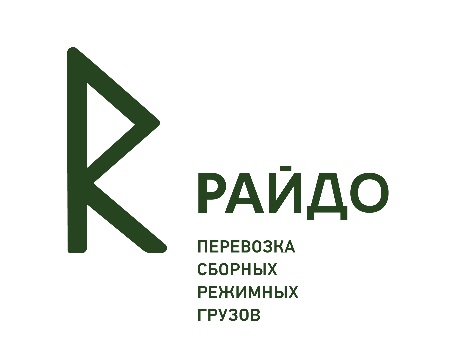                              График отгрузок сборных грузовТелефон менеджера по направлениюМаршрут следованияТемпер. режимДень погрузки Плановый день разгрузки +7-913-912-02-48Новосибирск - Иркутск+2/-18, тентпятницаИркутск-след. понедельникУлан-Удэ-след. вторник+7-913-912-02-48Новосибирск – Улан-Удэ+2/-18, тентпятницаИркутск-след. понедельникУлан-Удэ-след. вторник+7-913-912-02-48Новосибирск – Чита+2, тентсредаЧита-след. понедельник+7-913-912-02-48Новосибирск – Чита+2/-18, тентпятницаЧита-след. среда+7-913-912-80-88Новосибирск –Биробиджан, Новосибирск-Хабаровск, Новосибирск-Уссурийск, Новосибирск-Артем, Новосибирск-Владивосток, Южно-Сахалинск+2/-18, тентсредаНовобурейский, Биробиджан, Хабаровск – след. среда/четвергКомсомольск-на-Амуре, Уссурийск, Артем, Владивосток – след. пятница, Южно-Сахалинск-согласно погодных условий+7-913-780-80-48Новосибирск – Тында, Новосибирск-Нерюнгри, Новосибирск-Якутск,Новосибирск-Благовещенск+2/-18, тентчетвергТында – след. вторник/ средаНерюнгри – след. среда/четвергЯкутск – след. пятница/субботаБлаговещенск- следующая среда/четверг+7-913-728-08-48Новосибирск-Казахстан+2/-18, тентвторникКазахстан-пятница+7-983-120-80-08Новосибирск- Тюмень, Новосибирск-Екатеринбург+2/-18 вторникТюмень-четверг,Екатеринбург -пятница +7-983-120-80-08Новосибирск-Москва,Новосибирск-Челябинск,Новосибирск-Уфа, Новосибирск-Самара+2/-18 пятницаМосква след. средаЧелябинск –след. понедельник/вторник, Уфа-след. вторник/среда,Самара-след. среда/четверг+7-913-063-78-78Новосибирск- Тюмень, Новосибирск-ЕкатеринбургтентвторникТюмень-четверг,Екатеринбург -пятница+7-913-063-78-78Новосибирск-Москва,Новосибирск-Челябинск,Новосибирск-Уфа, Новосибирск-СамаратентпятницаМосква след. средаЧелябинск–след. понедельник/вторник, Уфа-след. вторник/среда,Самара-след. среда/четверг